Сводная ведомость результатов оценки условий труда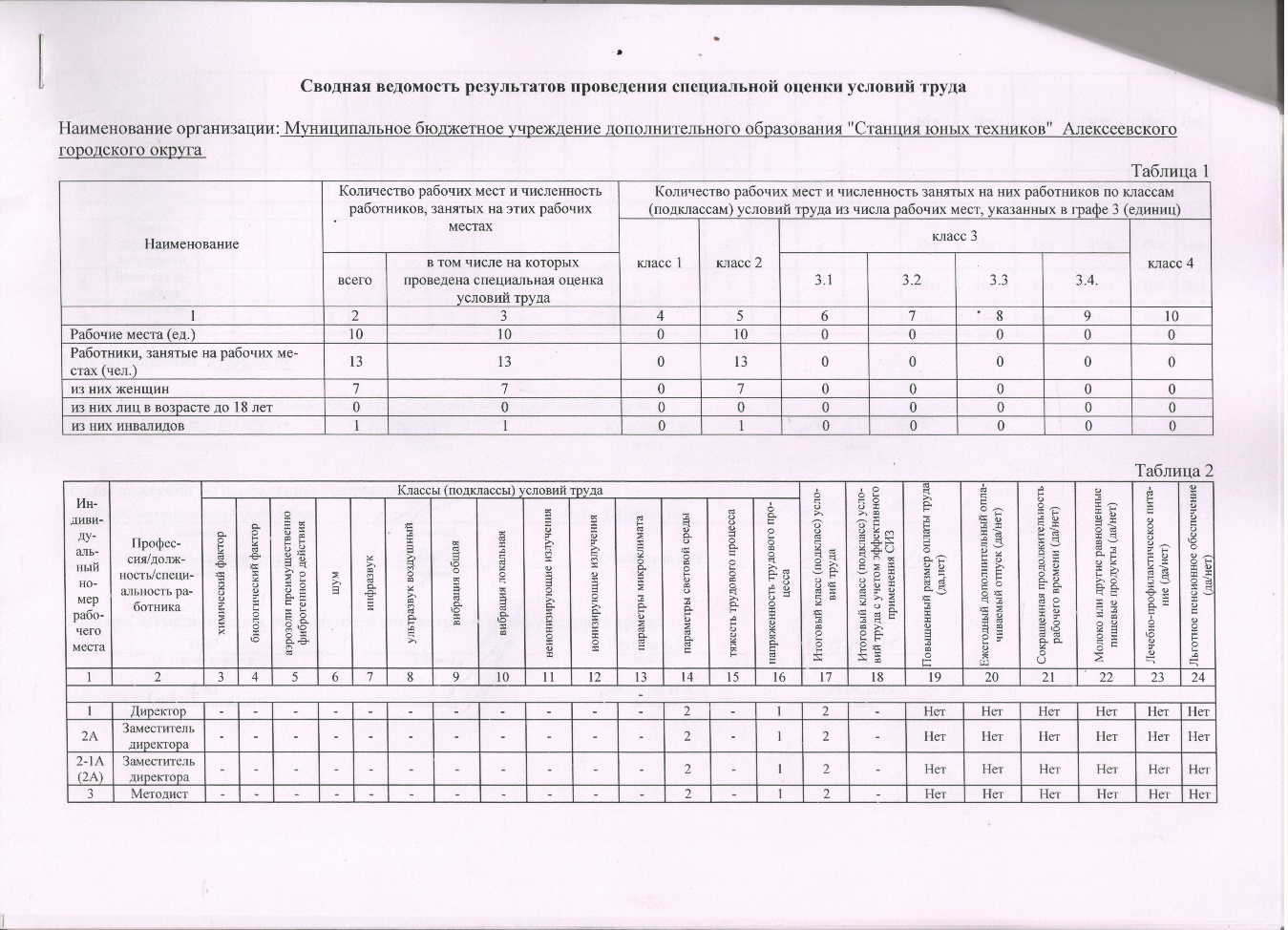 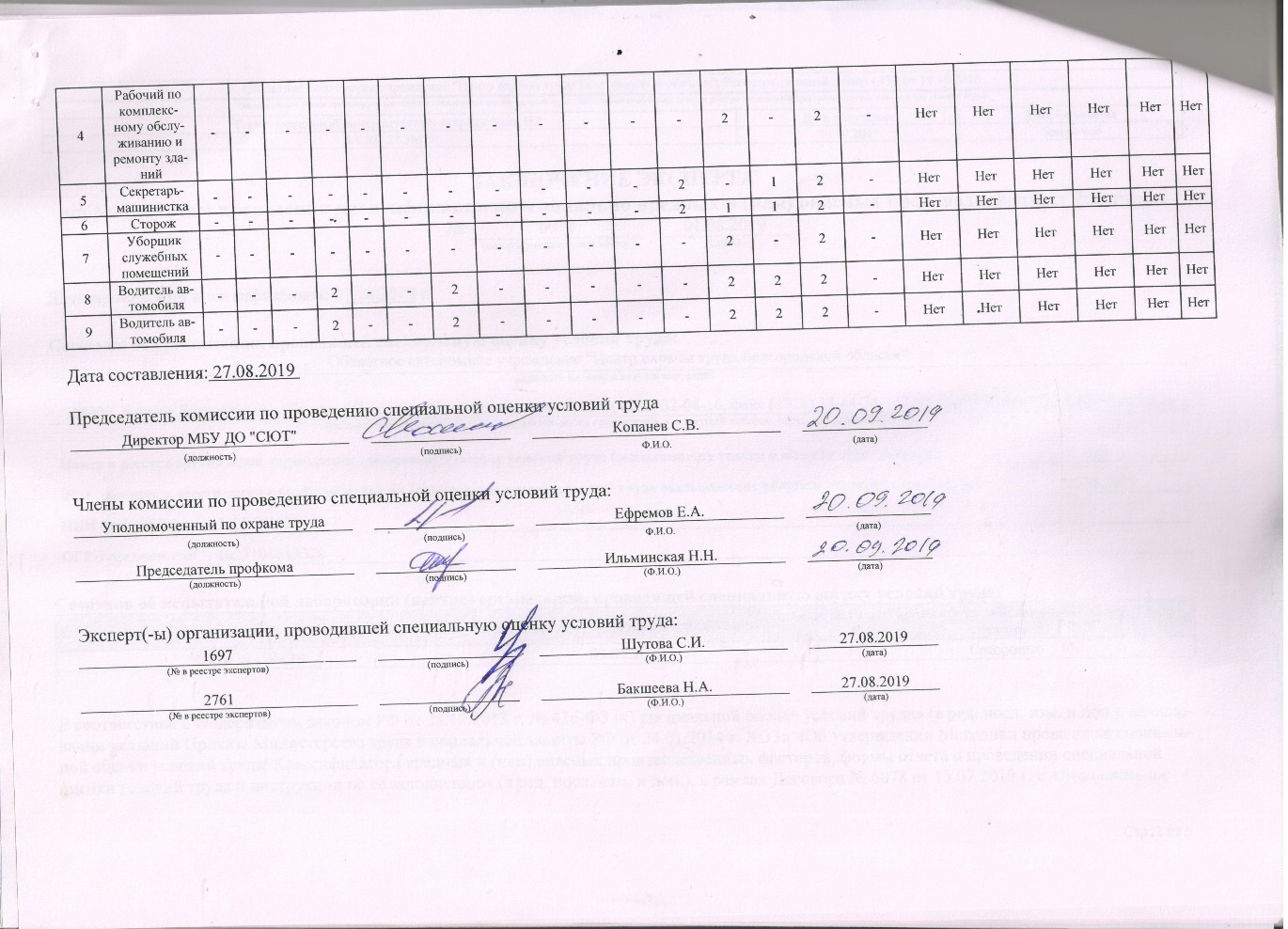 